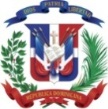 REPÚBLICA DOMINICANAMinisterio de Obras Públicas y Comunicaciones“Año del Desarrollo Agroforestal”Pliego de condiciones ESPECÍFICAS de BIENESPARA EL PROCESO DE COMPARACIÓN DE PRECIOS MOPC-CP-02/2017“ADQUISICIÓN DE EQUIPOS INFORMÁTICOS PARA SER UTILIZADOS EN LAS LABORES DEL DEPARTAMENTO DE TECNOLOGÍA DE LA INFORMACIÓN (TI) DEL MOPC”Tabla de Contenido1.- Del objetivo, del alcance y de las unidades responsables que intervienen en el proceso y de la Veedurías.	41.1. Objetivo del Procedimiento………………………………………………….…........................41.2. Alcance del Procedimiento por Comparación de Precio	41.3. Responsable del Procedimiento	                                                       41.4. De la Comisión de Veeduría	42. Contenido u objeto del Requerimiento.	43. Muestras.	64. Del contenido de las ofertas técnicas Sobre A.	64.1. Marca de los bienes ofertados	64.2. Garantía del producto o bien ofertado	64.3. Tiempo de Entrega	64.4. Moneda	75. Credenciales a presentar en el Sobre A	75.1. Formulario de Información Sobre el Oferente (SNCC.F.042):	75.3. Registro de Proveedores del Estado (RPE)	75.4. Certificación de pago de impuestos ante la DGII	75.5. Certificación de estar al día en el pago de contribución ante la TSS	75.6. Documento constitutivo de la empresa:	75.7. Registro Mercantil	85.8. Certificación de RNC	85.9.- Cédula de Identidad y Electoral	86. Del contenido de las ofertas económicas Sobre B.	86.1 Formulario presentación de oferta económica………………………………………..………86.2 Garantía de Seriedad de la Oferta por el 1%	87. Presentación de las ofertas	98. Invitación a presentar ofertas:	99. Cronograma de actividades	910. Adjudicación	1011. Garantía de Fiel Cumplimiento para MIPYMES	1112. Suscripción del Contrato	1113. Del lugar de entrega, de la forma de entrega y del plazo para entrega de los bienes.	1213.1. Del lugar de entrega	1213.2. Programa de suministro o entrega de los bienes	1213.3. Plazo para la entrega de los bienes	1214. Garantía de los bienes	1215. Devolución o cambio de mercancía:	1216. Condiciones de pago	1317. Sustento legal	1318. Anexos…………………………………………………………………………………………..…141.- Del objetivo, del alcance y de las unidades responsables que intervienen en el proceso y de la Veeduría.1.1. Objetivo del procedimiento.Realizar las compras de bienes comunes, con especificaciones estándares, la contratación de servicios y obras menores garantizando la transparencia y publicidad debida que promueva la mayor participación de oferentes y la eficientización del uso de los recursos del Estado.1.2. Alcance del Procedimiento por Comparación de Precios.Comprende todas las compras y contrataciones de las instituciones de la Administración Pública, a través del procedimiento de selección por comparación de precios, en función de los umbrales establecidos por la Dirección General de Contrataciones Públicas como Órgano Rector del Sistema Nacional de Compras y Contrataciones de la República Dominicana. 1.3. Responsables del Procedimiento.Son responsables del procedimiento por Comparación de Precios, el Comité de Compras y Contrataciones del Ministerio de Obras Públicas y Comunicaciones, el Departamento de Planificación y Desarrollo, Unidad Operativa de Compras y Contrataciones, Almacén y Suministro y Oficina de Acceso a la Información. 1.4. De la Comisión de Veeduría.La Veeduría es el mecanismo de control social, que de manera más concreta, acerca a la comunidad al ejercicio y desempeño de la gestión pública y la función administrativa.Los interesados podrán contactar a la Comisión de Veeduría del Ministerio de Obras Públicas y Comunicaciones a través del Lic. Manuel Estrella, Coordinador, Cel. 829-760-6191, correo electrónico: cvc@mopc.gob.do2. Contenido u objeto del Requerimiento  3. Muestras.El Ministerio de Obras Públicas y Comunicaciones (MOPC) a través de la Unidad Operativa de Compras y Comunicaciones, podrá solicitar por escrito a los participantes del presente procedimiento, muestras de los bienes establecidos en el presente documento, a fin de comprobar si se ajusta a los bienes requeridos, sin que dicha solicitud pueda interpretarse como calificativa de adjudicación.4. Del contenido de la oferta técnica. Los datos obligatorios a incluir en las ofertas son los siguientes: 4.1. Marca de los bienes ofertados, con sus especificaciones estándares, referencia o modelo de los bienes ofertados, que sea otorgada mediante ficha técnica/brochure del producto ofertado elaborado por la compañía fabricante. Las especificaciones deben estar acorde a las indicadas en el presente pliego, sin reservas ni desviaciones. 4.2. Garantía del producto o bien ofertado otorgada por el manufacturante con su correspondiente endoso a favor del MOPC; la garantía del manufacturante se exigirá siempre y cuando proceda y el endoso se hará de resultar adjudicatario.  4.3. Tiempo de entrega en cumplimiento con lo requerido en el numeral 13.3 de este documento.4.4. Moneda: Los oferentes deberán presentar sus propuestas en moneda nacional (pesos dominicanos RD$) y deberá incluir los impuestos aplicables.4.5. Plazo de mantenimiento del precio contenido de la oferta: El oferente deberá mantener el precio ofertado durante un plazo no menor a 90 días hábiles, contados a partir de la fecha de apertura de la oferta.5. Documentos a presentar en el Sobre A y B:Sobre A, relativo a las credenciales y oferta técnica: Las empresas que sean oferentes deberán presentar las documentaciones que se detallan a continuación:5.1. Formulario de Información Sobre el Oferente (SNCC.F.042): Los oferentes deben  llenar el indicado formulario, y con la presentación de este documento los proponentes aceptan y reconocen que los correos electrónicos suministrados por estos, serán el medio de notificación a ser utilizado para cualquier comunicación que se produzca en el presente procedimiento, por lo que deben realizar las confirmaciones del mismo; no obstante, se considerarán válidas y recibidas al momento de confirmar el envío correspondiente al correo electrónico señalizado. Asimismo, se hace de conocimiento que por esa misma vía se realizará la notificación del acta adjudicación, por lo que el plazo de cualquier eventual impugnación correrá a partir de la fecha del envío del correo electrónico registrado por los oferentes en el formulario indicado como anexo 1 del presente pliego de condiciones específicas. 5.2. Registro de Proveedores del Estado (RPE), activo y cuyo rubro se corresponda con el objeto del procedimiento en cuestión, en cumplimiento al artículo 13 y su párrafo del Reglamento de Aplicación No. 543-12.5.3. Certificación de pago de impuestos ante la DGII donde certifique que está al día en el cumplimiento de sus obligaciones fiscales, de conformidad con el artículo 8, numeral 4, de la Ley 340-06 de Compras y Contrataciones y sus modificaciones.5.4. Certificación de estar al día en el pago de contribución ante la TSS en atención al referido artículo 8, numeral 4, de la Ley No. 340-06 de Compras y Contrataciones y sus modificaciones.5.5. Documento constitutivo de la empresa: Sin que la presente enumeración tenga carácter limitativo, sino simplemente enunciativo, tales como: Estatutos, Acta de Asamblea y Nómina de Presencia, actas modificativa de los documentos constitutivo, última asamblea en donde se designa los representantes que obligan a la empresa, dichos documentos deberán tener la constancia de estar debidamente registrado en la Cámara de Comercio y Producción correspondientes. Las copias que se expidan de los mismos deberá de tener en original la certificación de ser las mismas fiel y conforme al original, estampado el sello de la compañía y firmado por los representantes de los órganos societarios correspondientes para su validez.5.6. Registro Mercantil: Copia certificada en la forma indicada del Registro Mercantil vigente y cuya actividad comercial sea compatible con el rubro establecido en el Registro de Proveedor del Estado (RPE).5.7. Certificación de Registro Nacional de Contribuyente (RNC): En la que se indica que se encuentra registrada en los archivos de la DGII. 5.8.- Cédula de Identidad y Electoral de la persona autorizada para firmar contratos. 5.9. Certificación de MIPYME emitida por el Ministerio de Industria y Comercio, si aplica.Documentos a presentar en el Sobre B, oferta económica:5.10 Formulario de presentación de oferta económica, el cual deberá mostrar el precio unitario, transparentar el ITBIS si corresponde, y finalmente el total final unitario; asimismo, la totalidad de los bienes ofertados, con los ITBIS correspondientes. Documento estándar SNCC.F.033 (Obligatorio)5.11 Garantía de Seriedad de la Oferta por el 1% respecto del monto total ofertado, presentado en formato de garantía bancaria o póliza de seguro emitida por una entidad aseguradora o entidad bancaria del sistema financiero nacional, según corresponda, a nombre de “MINISTERIO DE OBRAS Públicas Y COMUNICACIONES”, en pesos dominicanos y con una vigencia hasta el 30 de junio de 2017 contados a partir de la entrega de la oferta, de conformidad a los artículos 30, párrafo II de la Ley No. 340-06 y 116 del Reglamento de Aplicación No. 543-12.No se admitirá CHEQUE CERTIFICADO, o cualquier otra garantía en un formato no establecido expresamente por la normativa, de conformidad al artículo 114 del Reglamento de Aplicación No. 543-12. 6. Presentación de las ofertas: Las ofertas deberán ser presentadas por escrito, en dos sobres A y B, con todos los documentos solicitados en los numerales 4 y 5 del presente pliego, debidamente lacrados, identificados con el nombre del oferente, firma y sello de la empresa así como el número de referencia del procedimiento, de conformidad a las disposiciones del artículo 83 del Reglamento de Aplicación No. 543-12.7. Invitación a presentar ofertas: La entidad contratante remitirá vía correo electrónico o por cualquier otro medio de publicidad masiva, dirigida al mayor número de posibles oferentes inscritos en el Registro de Proveedores del Estado (RPE), invitaciones para presentar ofertas de conformidad con las disposiciones contenidas en la Ley No. 340-06 de Compras y Contrataciones de Bienes, Servicios, Obras y Concesiones y sus modificaciones, así como su Reglamento de Aplicación No. 543-12, y el Manual de Procedimientos elaborado por la Dirección General de Contrataciones Públicas (DGCP), de conformidad al artículo 46 del Reglamento de Aplicación No. 543-13.A partir de la hora fijada como término para la recepción de las ofertas no podrán recibirse otras, aun cuando el acto de apertura no se haya iniciado de conformidad con el cronograma de actividades indicado en el siguiente numeral 9.Las mismas deberán ir dirigidas a nombre de:MINISTERIO DE OBRAS Públicas Y COMUNICACIONES (MOPC)Comité de Compras y ContratacionesLugar: Unidad Operativa de Compras y ContratacionesDirección: Calle Héctor Homero Hernández esq. Horacio Blanco Fombona, Código postal #10514, Ensanche La Fe. Santo Domingo, D.N. República Dominicana.Tel. 809-565-2811, Ext. 2906.Número de Referencia: ________________________Nombre del Oferente: _________________________Correo Electrónico: ___________________________Teléfonos: __________________________________Para consultas durante el proceso: Tel. 809-565-2811, Ext. 2906Correo: compras@mopc.gob.do8. Cronograma de actividades.10. Adjudicación: La adjudicación se hará a favor del oferente que presente la mejor propuesta económica y que haya cumplido con las especificaciones técnicas requeridas y sea calificada como la más conveniente a los intereses del Ministerio de Obras Públicas y Comunicaciones, conforme a la capacidad e idoneidad técnica de la propuesta, dando cumplimiento a los principios de transparencia, objetividad, economía y flexibilidad, celeridad y razonabilidad, que regulan la actividad contractual.El acta de adjudicación se comunicará vía correo electrónico a todos los oferentes, de conformidad a la Ley No. 340-06 y su Reglamento de Aplicación No. 513-12.El acta de adjudicación que sea emitida por el Comité de Compras y Contrataciones del Ministerio de Obras Públicas y Comunicaciones, recogerá el Primer, Segundo y Tercer Lugar, que arroje la comparación realizada sobre el presente procedimiento, a los fines de que en caso de incumplimiento del oferente que resulte adjudicatario del primer lugar, pasará al segundo, y en caso de incumplimiento al tercero.11. Garantía de Fiel Cumplimiento de contrato: De conformidad a las disposiciones del artículo 112, literal b del Reglamento de Aplicación, la garantía de fiel cumplimiento de contrato se constituirá por el equivalente del 4% del monto total de la adjudicación.En caso de ser MIPYME: Los adjudicatarios MIPYMES, deberán constituir una garantía de fiel cumplimiento del contrato por valor del 1% del monto total de la adjudicación, para los montos que excedan el equivalente en pesos dominicanos de US$10,000.00, con el mismo formato de la garantía de la seriedad de la oferta. Esta garantía de fiel cumplimiento deberá mantenerse vigente hasta la liquidación del contrato y deberá asegurar además el pago de las obligaciones laborales y sociales de los trabajadores de la empresa adjudicataria y presentarla al Ministerio de Obras Públicas y Comunicaciones a nombre de esta entidad contratante, en el plazo de 5 días hábiles contando a partir de la notificación de la adjudicación. (Artículo 112, numeral d, del Reglamento de Aplicación No. 543-1212. Suscripción del Contrato: El contrato deberá celebrarse en el plazo no mayor de veinte (20) días hábiles, contados a partir de la fecha de Notificación de la Adjudicación.El incumplimiento del Contrato y/o Orden de Compra o de Servicios por parte del adjudicatario determinará la finalización de la Orden de Compras o Contrato. El Ministerio de Obras Públicas y Comunicaciones se reserva el derecho de aplicar las sanciones establecidas en la Ley No. 340-06 sobre Compras y Contrataciones en su artículo 66: “Sin perjuicio de las acciones penales o civiles que correspondan, los proveedores podrán ser pasibles a las siguientes sanciones”: 1) Advertencia escrita; 2) Ejecución de las garantías; 3) Penalidades establecidas en el pliego de condiciones o en el contrato; 4) Rescisión unilateral sin responsabilidad para la entidad contratante; 5) Solicitud de la Inhabilitación del oferente como proveedor del Estado ya sea de manera temporal o definitiva. Párrafo I.- Los incumplimiento descrito en los Numerales 1 al 4 serán aplicadas por las entidades contratantes y la 5 por el Órgano Rector.13. Del lugar de entrega, de la forma de entrega y del plazo para entrega de los bienes.13.1. Del lugar de entrega: La personas naturales o jurídicas que resulten adjudicatarias en el presente proceso, deberán entregar los bienes en el Almacén Central o en el lugar que le indique por escrito la Unidad Operativa de Compras y Contrataciones o departamento designado.A los fines de dar por concluida la obligación de entrega del bien se entregará una comunicación donde haga constar la recepción del mismo.13.2. Programa de suministro o entrega de los bienes: El total de los bienes adjudicados, en principio, serán recibidos en una sola entrega, salvo que la institución contratante decida que las entregas se realicen de manera parcial, para lo cual deberá emitir por escrito las instrucciones. En ese sentido, en caso de que lo amerite, se debe especificar las cantidades con disponibilidad inmediata y un plan de entrega de las restantes, a los fines de ser considerada su oferta.13.3. Plazo para la entrega de los bienes: Deberá entregarse el bien adjudicado en un plazo no mayor a cinco (05) días contados a partir de la fecha de colocación de la orden de compra, o en el caso que la entidad contratante considere, a requerimiento de la misma. Es entendido que si el día de la entrega cae en un día feriado, la entrega se hará el próximo día hábil. En caso de presentar un cronograma de entrega, debe realizarlo por escrito en el Sobre A.14. Garantía de los bienes: Las personas naturales o jurídicas que resulten adjudicadas en el presente procedimiento, deberán asumir y en efecto garantizar al Ministerio de Obras Públicas y Comunicaciones (MOPC), de cualquier defecto por vicios ocultos de la cosa vendida, ya sea que la inutilice o disminuya su uso, en tal sentido otorgará la garantía del fabricante a partir de la adquisición del bien y proceder a su reemplazo si fuera necesario. 15. Devolución o cambio de mercancía: A partir de la entrega del bien al solo requerimiento del MOPC, se procederá a realizar las devoluciones o cambios de mercancía en un plazo no mayor a diez (10) días hábiles, sin que esta enumeración sea limitativa sino enunciativa por equivocaciones en el procedimiento de entrega/recepción, desperfectos o mal funcionamiento en los artículos recibidos, a solo requerimiento del MOPC, sin perjuicio de cualquiera de las acciones legales que válidamente pueda tomar la entidad contratante.16. Condiciones de pago: A CREDITO. El crédito es de 60 días hábiles luego del Registro del Contrato y a presentación de la factura correspondiente con comprobante fiscal (gubernamental), debidamente revisada y aprobada, previa verificación del cumplimiento de la totalidad de las condiciones pactadas en virtud de los documentos que forman parte del proceso.17. Sustento legal:Las disposiciones contenidas en el presente documento de Pliego de Condiciones Específicas de Bienes quedan sustentadas en las siguientes Leyes y Decretos: La constitución de la Republica Dominicana.Las disposiciones del denominado RD-CAFTA.La Ley No. 340-06, sobre Compras y Contrataciones de Bienes, Servicios, Obras y Concesiones, de fecha 18 de agosto del 2006 y su modificatoria contenida en la Ley 449-06 de fecha 06 de diciembre del 2006;Ley No. 488-08, que establece un Régimen Regulatorio para el Desarrollo y Competitividad de las Micro, Pequeñas y Medianas Empresas (MIPYMES), del 30 de diciembre de 2008.El Reglamento de Aplicación No. 543-12, de fecha 6 de septiembre del 2012.Ley General de Libre Acceso a la Información Pública, No. 200-04, de fecha 28 de julio del 2004.El Decreto 164-13 del fomento a las MIPYME, de fecha 10 de junio de 2013.Las políticas y manuales de procedimientos emitidos por el Órgano Rector del Sistema Nacional de Compras y Contrataciones Públicas.18. Anexos.Anexo 1. Formulario de inscripción (SNCC.F.42)Anexo 2. Formulario de oferta económica (SNC.F.033)Nota: Es obligatorio el uso de los formularios previamente indicados para el presente proceso.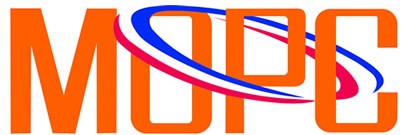 REPÚBLICA DOMINICANAMinisterio de Obras Públicas y Comunicaciones“Año del Desarrollo Agroforestal”Formulario de información sobre el oferenteUnidad Operativa de Compras y Contrataciones del MOPCFecha: ______________*El Oferente deberá completar este formulario de acuerdo con las instrucciones siguientes. No se aceptará ninguna alteración a este formulario ni se aceptarán sustituto, y las información deben ser escritas en molde / computadora, totalmente claras y entendibles._______________________________Firma y Sello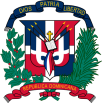 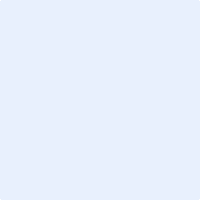 nombre del oferente:        ………………nombre y apellido…………………………………… en calidad de ……………………………………………….., debidamente autorizado para actuar en nombre y representación de (poner aquí nombre del Oferente y sello de la compañía, si procede)Firma ___________________________________……../……../……….… fecha                   No. ÍtemBIEN CANTIDADESPECIFICACIONES TECNICAS1Laptops35unidadesCi5 / 2.5 GHZ / 16 GB / 500 GB / 13.3” Procesador Intel Core i5 de 2.5 GHZ Turbo Boost de hasta 3.1 GHZ, cache 3MBSistema operativo MacOS en su última versión instalado por la empresa Memoria de 16GB  DDR3 1600MHZ / PC3-12800, DDR3; 2 SlotsDisco Duro de 500GB Sata (5,400 RPM)Pantalla 13.3” pulgadasResolución de pantalla 1280X800 (nativo) Chip gráfico Intel Graphics 4000 (512 MB)Unidad Óptica DVD /-RW Supermulti DLUSB 3.02, 1Firewire 800Thunderbolt 1, X 1Cámara web facetime HD 720PConectividad inalámbrica WI-FI 802.11N (compatible con IEEE802.11 A / B / GConectividad Bluetooth V.4.0NOTA: ES OBLIGATORIO INCLUIR EN EL PRECIO LO SIGUIENTE:LICENCIAMIENTO DE MICROSOFT OFFICE PARA EL SISTEMA OPERATIVO DEL EQUIPO OFERTADO BULTO PARA EL EQUIPOACTIVIDADESPERÍODO DE EJECUCIÓNFecha de la convocatoriaMartes 28 de febrero de 2017 Plazo para realizar consultas por parte de los oferentes (Art. 20, Párrafo I, de la Ley 340-06) Vía correo electrónicoHasta el lunes 06 de marzo de 2017 a las 12:00 meridiano Plazo para el MOPC emita respuestas a los Oferentes (Art. 20, Párrafo I Ley 340-06) Vía correo electrónicoHasta el miércoles 08 de marzo de 2017Plazo de la presentación de las ofertas Sobre únicoViernes 10 de marzo de 2017 hasta las 3:00 p.m.Apertura de las ofertas sobre únicoLunes 13 de marzo de 2017 a las 03:00 p.m.Notificación de adjudicación, Vía correo electrónicoEn un plazo de cinco (05) días hábiles a partir del acto administrativo de la adjudicación.Suscripción del Contrato.No mayor a veinte (20) días hábiles contados a partir de la notificación de adjudicación.1.  Nombre/ Razón Social del Oferente: 2.  RNC/ Cédula/ Pasaporte del Oferente:3.  RPE del Oferente: 4.  Correos Electrónicos:                                                         /                                                                                                                   5.  Domicilio legal del Oferente: Información del Representante autorizado del Oferente	Nombre del Represente Autorizado:	Cédula: Números de teléfonos:Dirección de correos electrónicos:Ítem No.Descripción del Bien, Servicio u ObraUnidad demedidaCantidadPrecio UnitarioITBISPrecio Unitario FinalPrecio total por ítem VALOR  TOTAL DE LA OFERTA: RD$Valor total de la oferta en letras:……………………………………………………………………………………………………………………………………VALOR  TOTAL DE LA OFERTA: RD$Valor total de la oferta en letras:……………………………………………………………………………………………………………………………………VALOR  TOTAL DE LA OFERTA: RD$Valor total de la oferta en letras:……………………………………………………………………………………………………………………………………VALOR  TOTAL DE LA OFERTA: RD$Valor total de la oferta en letras:……………………………………………………………………………………………………………………………………VALOR  TOTAL DE LA OFERTA: RD$Valor total de la oferta en letras:……………………………………………………………………………………………………………………………………VALOR  TOTAL DE LA OFERTA: RD$Valor total de la oferta en letras:……………………………………………………………………………………………………………………………………VALOR  TOTAL DE LA OFERTA: RD$Valor total de la oferta en letras:……………………………………………………………………………………………………………………………………VALOR  TOTAL DE LA OFERTA: RD$Valor total de la oferta en letras:……………………………………………………………………………………………………………………………………